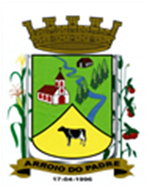 ESTADO DO RIO GRANDE DO SULMUNICÍPIO DE ARROIO DO PADREGABINETE DO PREFEITOÀ			Mensagem 137/2022.Câmara Municipal de VereadoresSenhora PresidenteSenhores VereadoresEncaminho-lhes para apreciação mais um projeto de lei e após quero cumprimentá-los e passo a expor o que segue.Têm-se ano após ano, sempre nos meses finais do exercício, enviado a este legislativo projetos de lei que tratam sobre a concessão de horário reduzido durante alguns dias ou durante os dias tidos como de mais calor durante o verão, tido também como turno único.Isto por vezes, se não sempre ou a cada vez tem trazido discussões que se aprovada a presente proposta no momento encaminhada poderão ser evitadas.Assim, esclarece-se que o projeto de lei 137/2022 traz uma redação de tal forma que se aprovado, vai permitir que a definição do período poderá ser fixada mediante decreto sem que disso decorram irregularidades.Como poderá ser visto na leitura do projeto de lei, que nele constam as observações necessárias a darem suporte a redução de horário de jornada de servidores públicos do município, a quem isso é possível.Deste modo, pede-se a atenção e o apoio dos membros deste Legislativo, que para simplificar os procedimentos para a redução de jornada de trabalho em alguns setores da administração, que aliás já é tradicional no Município, para que este projeto de lei seja aprovado nos trâmites regulares.Nada mais para o presente momento.Atenciosamente.Arroio do Padre, 03 de novembro de 2022_____________________Rui Carlos PeterPrefeito Municipal À Sra.Jodele Vahl SchlesenerPresidente da Câmara Municipal de VereadoresArroio do Padre/RSESTADO DO RIO GRANDE DO SULMUNICÍPIO DE ARROIO DO PADREGABINETE DO PREFEITOPROJETO DE LEI Nº 137, DE 03 DE NOVEMBRO DE 2022.Institui turno único no serviço público municipal de Arroio do Padre.Art. 1º Fica instituído turno único continuo de 06 (seis) horas diárias no serviço público municipal a ser cumprido no período compreendido entre as 08 (oito) horas 14 (quatorze) horas de segunda a sexta-feira, exceto no serviço externo das Secretarias de Obras Infraestrutura e Saneamento e Secretaria da Agricultura Meio Ambiente e Desenvolvimento onde os serviços serão executados das 07 (sete) horas às 13 (treze) horas, nos mesmos dias da semana.Parágrafo Único: Sempre que houver necessidade e para que o serviço público não sofra prejuízo, mesmo que vigente o período fixado no caput, os servidores poderão ser convocados a cumprir a carga horária integral, sem que isso incorra em serviço extraordinário.Art. 2° O turno único não se aplica aos servidores públicos municipais que atuam cumprindo a suas funções em quaisquer atividades vinculadas a Secretaria Municipal da Saúde e Desenvolvimento Social. Art. 3° Fica excepcionado durante o período de vigência do turno único, quanto ao funcionamento do Conselho Tutelar, o disposto no Art. 39 da Lei Municipal n°1.982, de 11 de outubro de 2018, devendo, porém, o órgão funcionar em caráter de plantão.Art. 4° O turno único de que dispõe esta Lei será fixado por Decreto Municipal a ser publicado a cada ano, em um prazo mínimo de 15 (quinze) dias que anteceder a vigência da jornada reduzida, o período do turno único a ser estabelecido por um período de no máximo de 40 (quarenta) dias entre os dias 15 de dezembro do ano corrente até o dia 05 de fevereiro do ano subsequente.Art. 5º Cessado o turno único, os servidores retornarão ao cumprimento da jornada de trabalho especificada em lei para seus cargos cujo provimento ficará apenas suspenso temporariamente em decorrência desta Lei.Parágrafo Único: A carga horária dos servidores definida em Lei, para seus cargos, não sofrerá qualquer alteração, ficando apenas dispensado o integral cumprimento da jornada de trabalho durante o período de turno único.Art. 6° Fica vedada, na vigência do turno único, nos setores em que este terá abrangência, a convocação e a remuneração de serviço extraordinário ressaltados os casos de situação de emergência ou de calamidade pública.Art. 7° A presente lei aplica-se aos serviços internos e externos, no que couber. Parágrafo Único: O disposto nesta Lei aplica-se também aos contratados que eventualmente houverem, nas áreas em que terão aplicação as disposições desta lei.Art. 8° Esta Lei entra em vigor na data de sua publicação.Arroio do Padre, 03 de novembro de 2022.Visto técnico:Loutar PriebSecretário de Administração, Planejamento, Finanças, Gestão e Tributos.               Rui Carlos PeterPrefeito Municipal